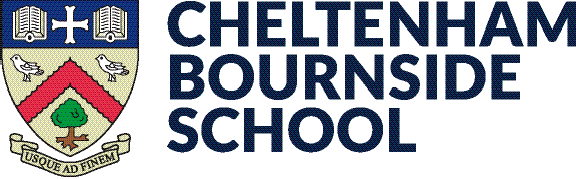 Quick ApplyPlease complete all sections on this form. If any sections do not apply to you, please enter ‘not applicable’. Please note if you are shortlisted for the position you will be required to complete a full application form. Please note CVs will not be considered.Your detailsEmployment history Starting with your most recent job role, please list all previous employment (whether paid or unpaid) providing all of the requested details. Please include periods of unemployment.Education Please provide details of your education from secondary school onwards and the qualifications gained. Other relevant experienceEligibility to work in the UKData protectionThe school processes personal, special category data and criminal records data in accordance with our data protection policy and in accordance with data protection laws.I understand that providing misleading or false information/qualifications may affect any recruitment decision made relating to me or if appointed, may lead to disciplinary action and dismissal.I authorise Cheltenham Bournside School to check the information supplied and hold all such information in both paper and electronic formats.Signature: 			Date: Print name: If selected, you may be required to complete a more detailed application form.Application for the post ofTitleForenameSurname AddressPostcode Telephone numberEmail address NI NumberHow would you like us to contact you about your application?Name of current/most recent employerAddress of employerStart date of employmentEnd date of employmentJob titleBrief description of responsibilitiesSalary/gradePeriod of noticeDate available to begin a new postReason for leavingIf you selected ‘other reasons’, please provide your reasonName of school/college/universityFromToQualificationGradeAre you eligible to work in the UK?If yes on what basis?If you selected ‘other’, please provide full detailsWhen did you become resident in the UK?Do you require a work permit to work in the UK?